Осенняя рапсодияЗнаете ли вы, что картины тоже умеют создавать настроение?!В этом учащиеся 5д класса смогли убедиться, посетив выставку художественного и декоративно-прикладного творчества изостудии им. Самойлова под названием «Осенняя рапсодия».Экскурсовод выставочного зала Сизова Ирина Леонидовна познакомила ребят с работами современных художников, рассказала об особенностях разных стилей, обратила внимание на разнообразие техник исполнения картин.

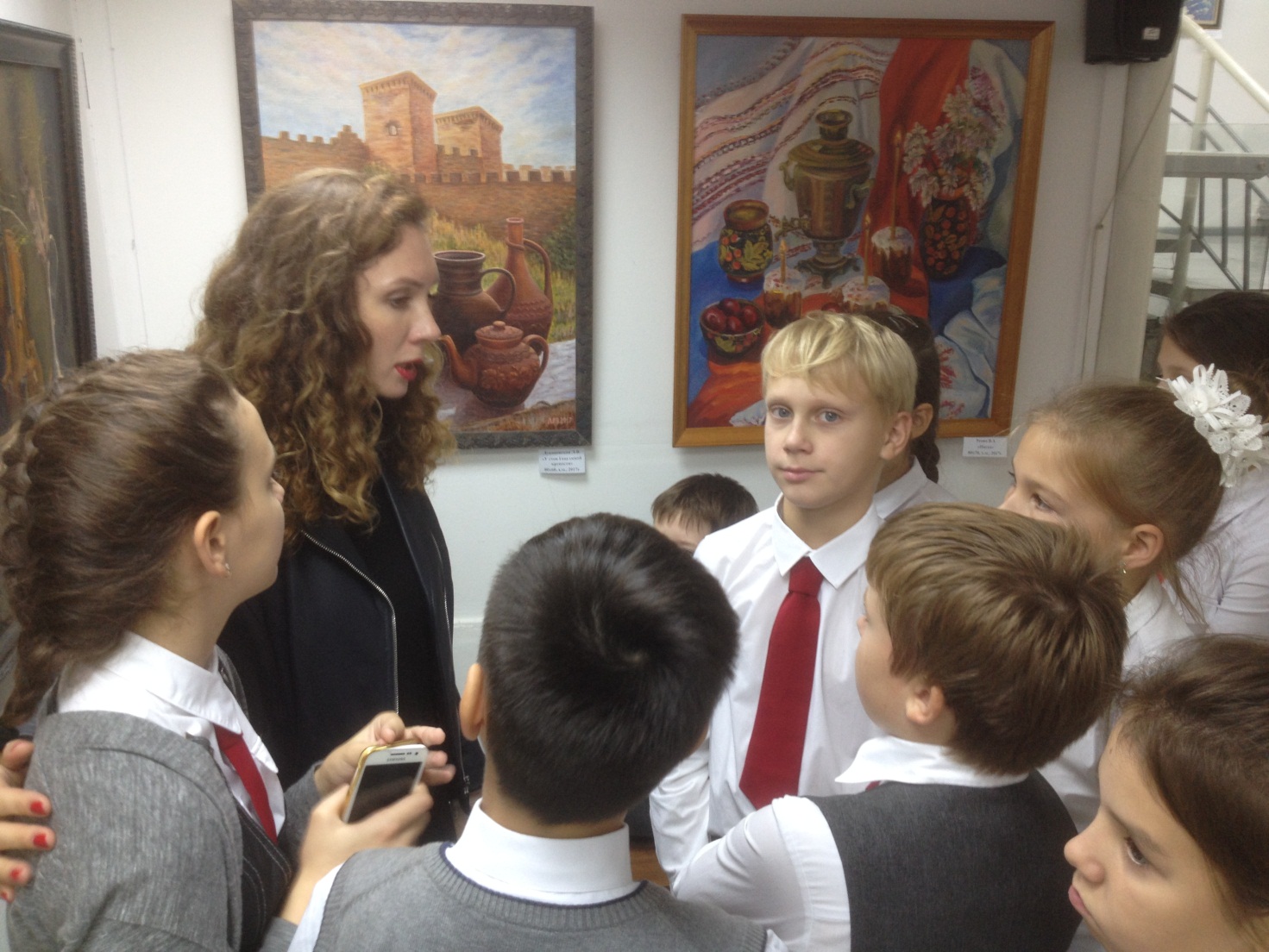 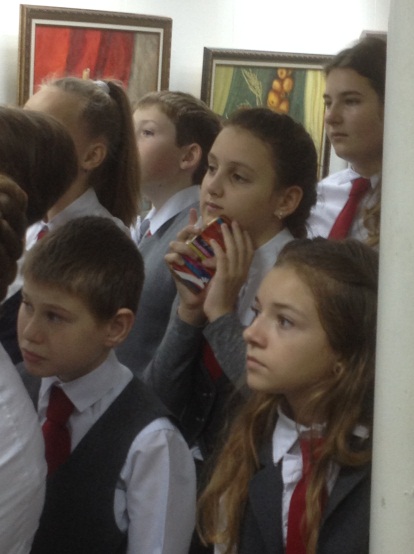 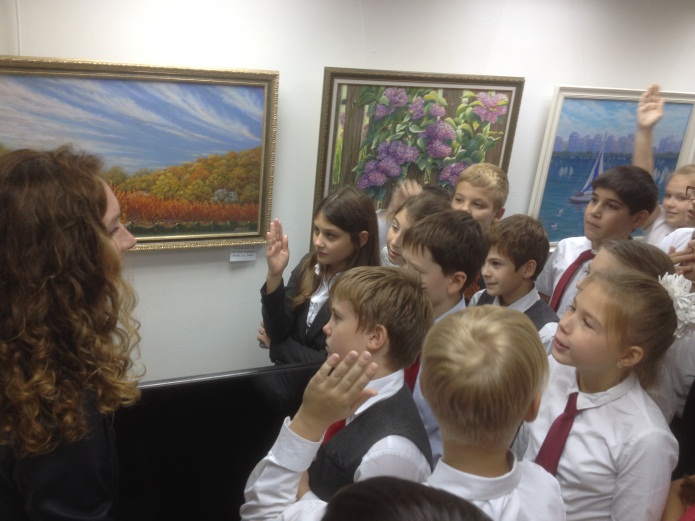 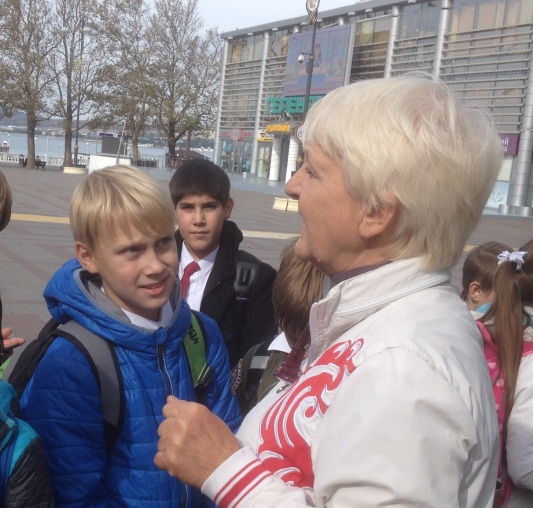 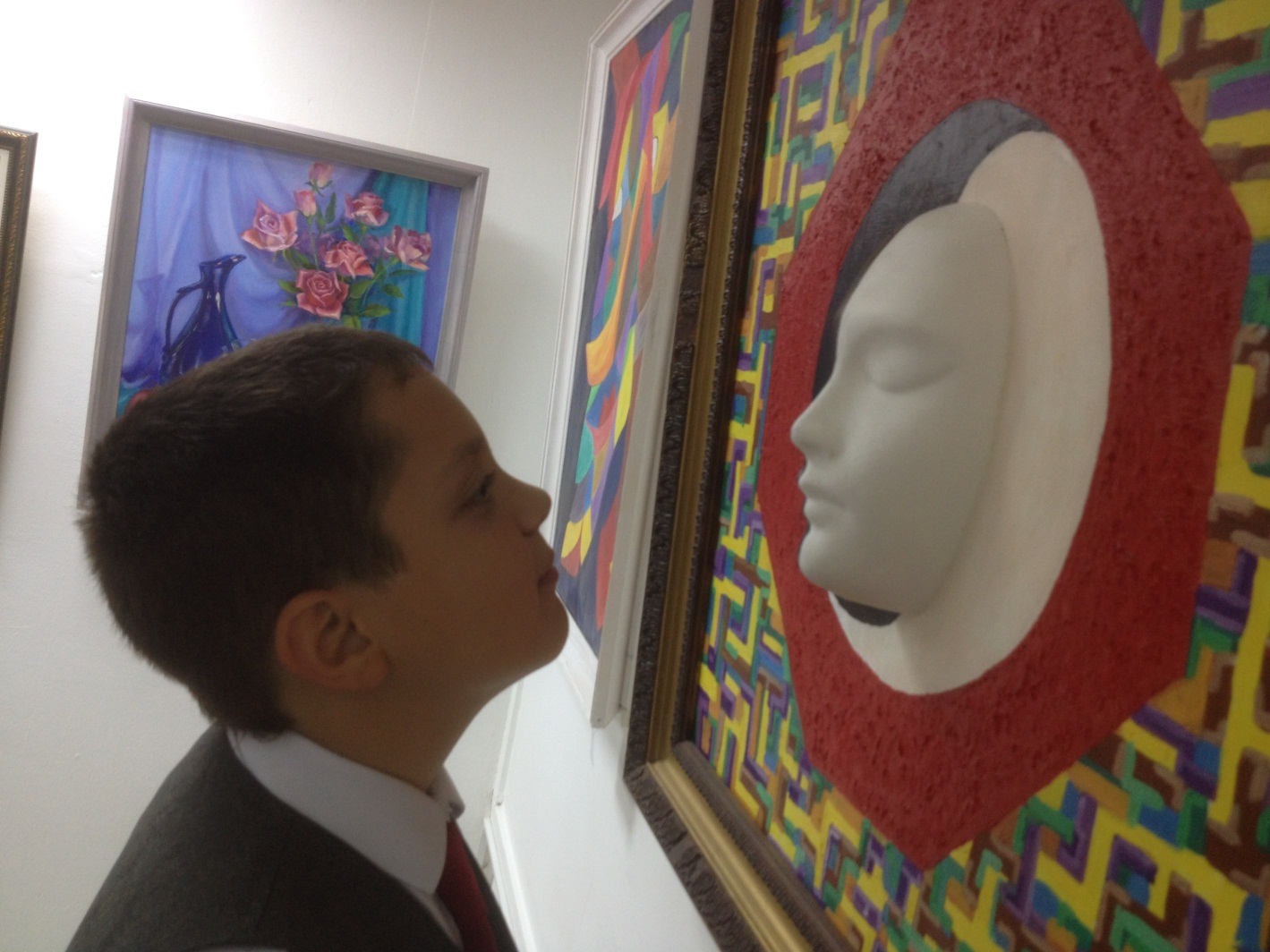 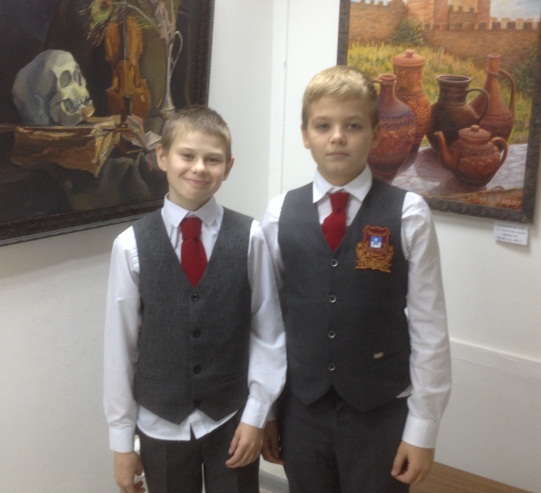 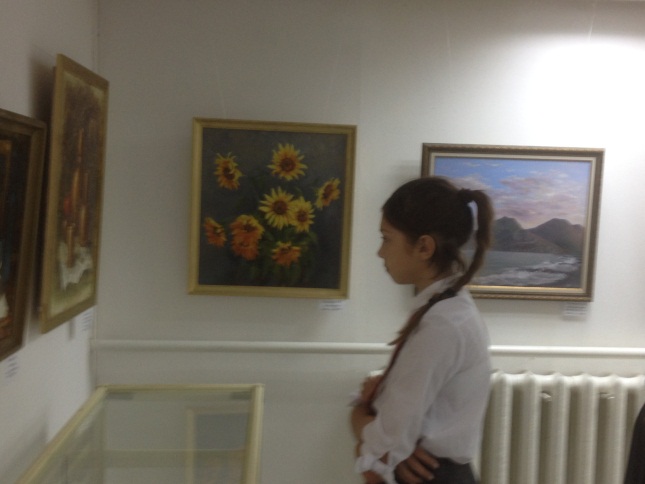 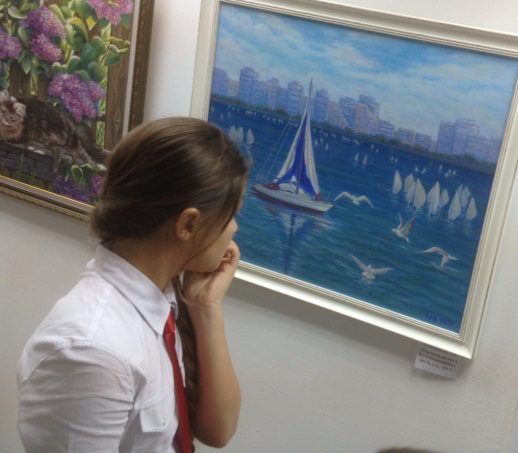 Остаться наедине с самим собой не так просто! 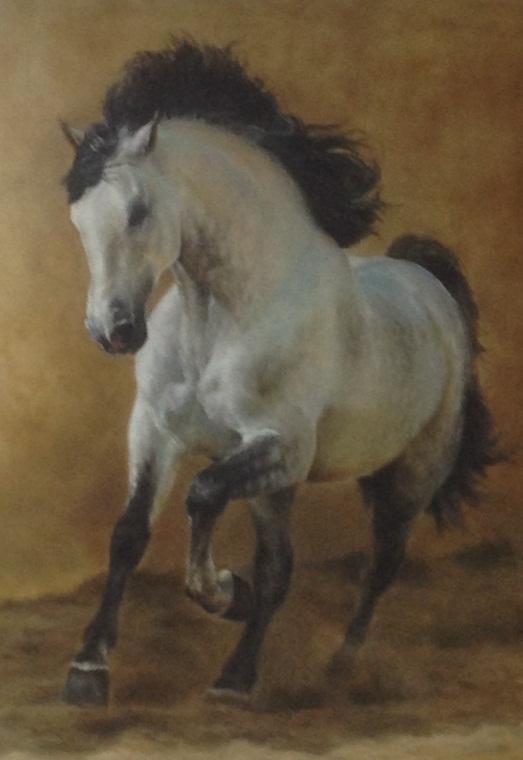 Мы рады, что такая возможность была 23 октября:)Надеемся на продолжение встреч с искусством, людьми и самими собой…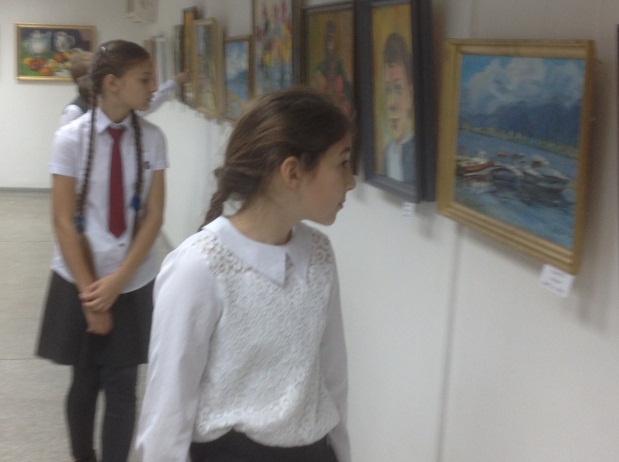 Не первый раз, проходя по набережной нашего любимого города, ребята с интересом слушают рассказы бабушки Софьи Прокудиной – Татьяны Николаевны – об истории Геленджика. Благодарим за радость общения!